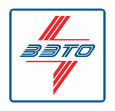 Опросный лист №на разъединители серии РЛНДПС - 10 УХЛ1Почтовый адрес и реквизиты покупателя:Заказчик 	код города/телефон 	ФаксФ.И.О. руководителя предприятия Место установкиРазъединители горизонтально-поворотного типа.Тип изоляции - полимерная с IV (4) степенью загрязнения по ГОСТ 52082 с удельной проводимостью слоя загрязнения не менее 30 мкСм. ДПУ 30 см.Работоспособность разъединителей обеспечивается в условиях: высота над уровнем моря не более 1000 м; рабочее значение температуры окружающего воздуха от - 60°С до +40°С; скорость ветра не более 40 м/с в отсутствии гололеда и не более 15м/с при гололеде толщиной 22 мм.ВСЕ ПОЛЯ ОБЯЗАТЕЛЬНЫ ДЛЯ ЗАПОЛНЕНИЯ!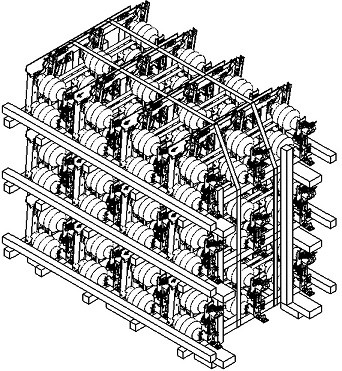 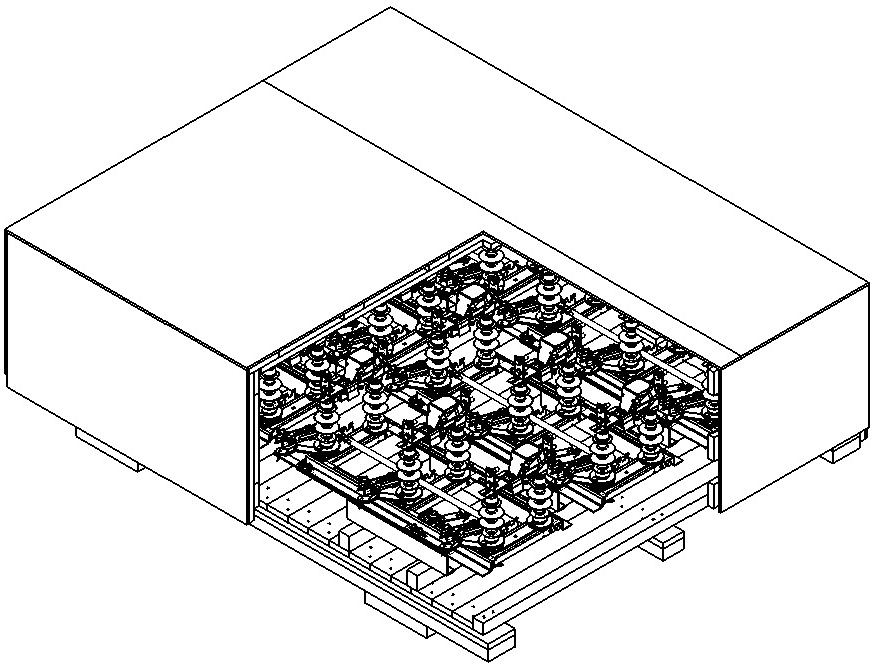 ПараметрыВарианты исполненияЗначение заказа1Номинальное / наибольшее рабочее напряжение10кВ / 12кВV2Работоспособность при толщине гололедаДо 22 ммV3Номинальный ток / Токтермической стойкости / Ток электродинамическойстойкости400А / 10кА / 25кАКонструкция с неподвижным контактным выводом3Номинальный ток / Токтермической стойкости / Ток электродинамическойстойкости630А / 12,5кА / 31,5кАКонструкция с подвижным контактным выводом5Тип разъединителя по количеству полюсов1-полюсный5Тип разъединителя по количеству полюсов2-полюсный5Тип разъединителя по количеству полюсов3-полюсный6Наличие заземлителей26Наличие заземлителей1 (со стороны поворотной колонки)6Наличие заземлителейОтсутствуют7Тип привода для управления главными ножамиЭлектродвигательный7Тип привода для управления главными ножамиРучной8Комплект монтажных частей поставляется по умолчанию; включает в себя кронштейны для установки на железобетонной опоре типа СВ-105, СВ-110 разъединителя и привода, соединительные валы от разъединителя к приводу. При этом высота установки разъединителя - 6500 мм, ручного привода - 1600 мм, электродвигательного привода(блока приводов) - 4000 мм.Комплект монтажных частей поставляется по умолчанию; включает в себя кронштейны для установки на железобетонной опоре типа СВ-105, СВ-110 разъединителя и привода, соединительные валы от разъединителя к приводу. При этом высота установки разъединителя - 6500 мм, ручного привода - 1600 мм, электродвигательного привода(блока приводов) - 4000 мм.Комплект монтажных частей поставляется по умолчанию; включает в себя кронштейны для установки на железобетонной опоре типа СВ-105, СВ-110 разъединителя и привода, соединительные валы от разъединителя к приводу. При этом высота установки разъединителя - 6500 мм, ручного привода - 1600 мм, электродвигательного привода(блока приводов) - 4000 мм.9Дополнительные опцииДополнительные опцииДополнительные опции10Тип упаковки разъединителейСтандартная	УлучшеннаяСтандартная	Улучшенная11Количество разъединителей заказаКоличество разъединителей заказа